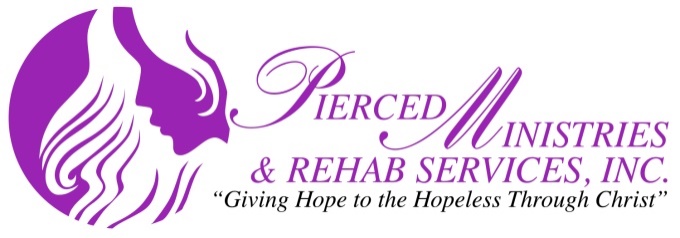 PIERCED MINISTRIES & REHAB SERVICES, INC.ENTRANCE REQUIREMENTSPierced Ministries & Rehab Services, Inc. is a residential discipleship program.  This is a Christ-focused program.    You should be aware that each step that you take will be designed to help you to develop a relationship with Jesus that will guide the rest of your life. During this time, you will be involved in intensive discipleship.  To begin your journey, you will need to meet the following requirements:1.	Fill out a residential application and submit it Pierced Ministries.  You may email it to alice@pierced4me.org , fax it to 336-905-7136, or mail it to:  PMRS, P O Box 4669, High Point, NC  27263.  2.	Interviews are generally conducted on Mondays.   If approved, you will be given an admission date based on bed availability. Upon approval, you will be required to call in to the Directors each day during normal business hours. The numbers are 336-340-2218 or 336-337-5817.   You will be given further information about how to make the calls.  Failure to make the daily calls will remove you from the approval list.  3.	Provide proof of HIV and TB tests and STD tests.  These tests must have been completed within the last 30 days. 4.	Provide proof of your most recent tetanus shot (cannot be more than 7 years old).5.	If you are required to pay child support, you must have written documentation from child support authorities waiving the agreement while in Pierced Ministries.6.	Please be advised that we do not allow medications unless they are for certain medical conditions, such as blood pressure, cholesterol, etc.   We must have a written list of all medications prior to entrance to determine which ones are allowed.   Although we will not tell you to stop taking any medications, if you are taking any that are prohibited, you will need to consult your medical provider, and provide us with written documentation that  gives you medical permission to stop taking any that are not allowed.  7.	If you have pre-existing medical conditions for which you are receiving ongoing medical treatment, please be advised that you must be physically able to complete manual work tasks.  You may be required to provide documentation from your medical provider that clears you to do such work.8.	For applicants who receive any type of regular benefits from social security, trust funds, retirement, etc. You will not be allowed to have access to money while in Pierced Ministries.  You will need to set up a representative payee or authorized person to handle your financial matters.9.  	If you are on probation or parole, you will need to have it moved to High Point.  You must provide authorization from your PO before admission.   10.	No resident is allowed to have a job for at least 9 months.  You will be required to participate in Pierced Ministries work teams; however, you will receive no compensation for the work.  The purpose of the work is to help you develop work skills, work ethics, and gain team-building skills.11.	Tobacco products are not allowed.  However, you may use smoking cessation patches or gum to help you completely stop.  We do not allow e-cigarettes as a substitute.    12.	A valid government –issued photo ID and social security card is required for admission. 13.	We have a $700 admission fee that must be submitted upon approval into the program.  There are no refunds once the fee has been paid.   If you are not able to pay your fee upon entrance, you will be required to make payment arrangements.  Payment will be required prior to graduation.  RES 10/16